Ո Ր Ո Շ ՈՒ Մ                          05 օգոստոսի  2020 թվականի N 1000-ԱԺԱՌԱՆԳՈՒԹՅԱՆ ԻՐԱՎՈՒՆՔՈՎ ԿԱՐԵՆ ԴԱՎԹՅԱՆԻՆ ՊԱՏԿԱՆՈՂ /ԸՆԴՀԱՆՈՒՐ ՀԱՄԱՏԵՂ ՍԵՓԱԿԱՆՈՒԹՅՈՒՆ/, ՀԱՄԱՅՆՔԻ ԿԱՊԱՆ ՔԱՂԱՔԻ ԼԵՌՆԱԳՈՐԾՆԵՐԻ ՓՈՂՈՑԻ  ԹԻՎ 16  ՇԵՆՔԻ ԹԻՎ 1բ  ՀԱՍՑԵՈՒՄ ԳՏՆՎՈՂ ԲՆԱԿԱՐԱՆԻՆ ՆՈՐ ՀԱՍՑԵ ՏՐԱՄԱԴՐԵԼՈՒ ՄԱՍԻՆ Ղեկավարվելով «Տեղական ինքնակառավարման մասին» Հայաստանի Հանրապետության օրենքի 35-րդ հոդվածի 1-ին մասի 22-րդ կետով, Հայաստանի Հանրապետության կառավարության 2005 թվականի դեկտեմբերի 29-ի «Հայաստանի Հանրապետության քաղաքային և գյուղական բնակավայրերում ներբնակավայրային աշխարհագրական օբյեկտների անվանակոչման, անվանափոխման, անշարժ գույքի` ըստ դրա գտնվելու և (կամ) տեղակայման վայրի համարակալման, հասցեավորման ու հասցեների պետական գրանցման կարգը հաստատելու և հասցեների գրանցման լիազոր մարմին սահմանելու մասին» թիվ 2387-Ն, Կապան քաղաքային համայնքի ավագանու 05.04.2000 թվականի թիվ 24 որոշումներով, հիմք ընդունելով ըստ օրենքի /լրացուցիչ/ ժառանգության իրավունքի վկայագիրը և հաշվի առնելով Կարեն Դավթյանի լիազորված անձ Սոս Թումանյանի դիմումը. ո ր ո շ ու մ ե մԺառանգության իրավունքով Կարեն Դավթյանին պատկանող /ընդհանուր համատեղ սեփականության իրավունքով/, համայնքի Կապան քաղաքի Լեռնագործներ փողոցի թիվ 16 շենքի թիվ 1բ բնակարանին տրամադրել նոր հասցե. Սյունիքի մարզ, Կապան համայնք, ք.Կապան,  Ռ.Մինասյան փողոց, թիվ  16 շենք, թիվ 1/2 բնակարան:  ՀԱՄԱՅՆՔԻ ՂԵԿԱՎԱՐ                            ԳԵՎՈՐԳ ՓԱՐՍՅԱՆ  2020թ. օգոստոսի 05
        ք. Կապան
ՀԱՅԱՍՏԱՆԻ ՀԱՆՐԱՊԵՏՈՒԹՅԱՆ ԿԱՊԱՆ ՀԱՄԱՅՆՔԻ ՂԵԿԱՎԱՐ
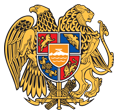 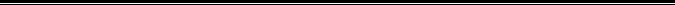 Հայաստանի Հանրապետության Սյունիքի մարզի Կապան համայնք 
ՀՀ, Սյունիքի մարզ, ք. Կապան, +374-285-42036, 060521818, kapan.syuniq@mta.gov.am